This manual provides instruction on how to approve a job description in the Positions Management Module and how to approve the Recruitment Authorization Form (Posting) or Hiring Proposal in the Applicant Tracking System Module.LOGIN (all users)HR Webpage link to Login Pagehttp://www.montana.edu/hr/index.html 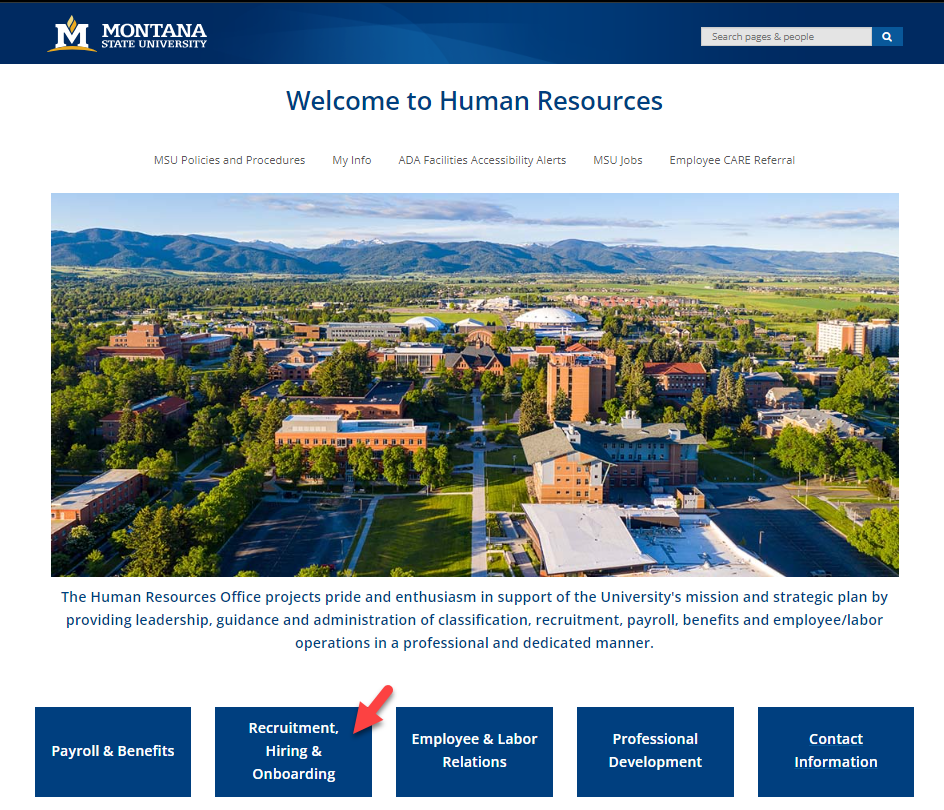 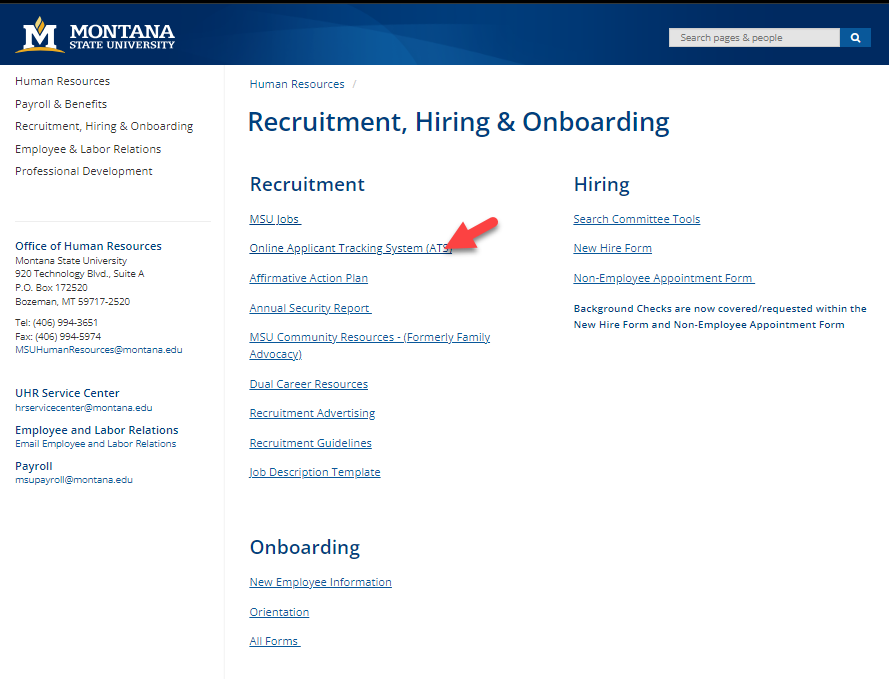 https://jobs.montana.edu/hr 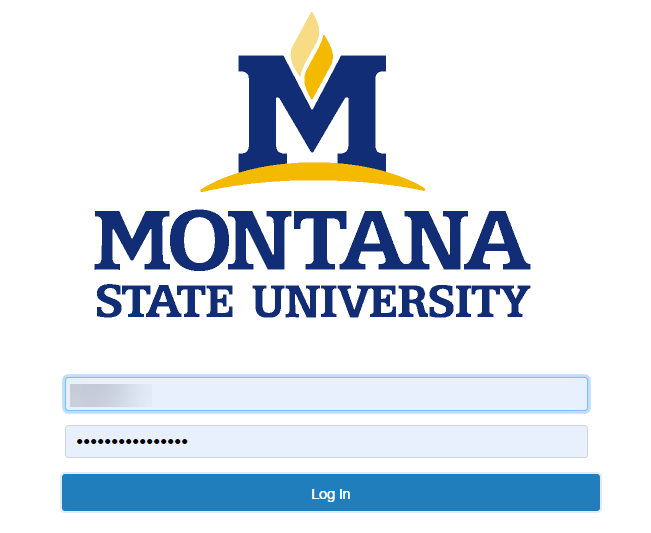 FULL STAFF APPROVAL QUEUESCurrent approvals must be completed on either the Positions or Hire moduleNot required on both if within the same Fiscal Year or notation in Position history that approved for hire in next fiscal yearBudget / Office of Sponsored Programs / RED are dependent on types of fundingWorkflow states that don’t apply to a position/posting due to contract type are either set as optional transitions in the system or can by skipped by HRACCESSING ACTIONS FROM HOME SCREENMake sure you are in the correct role, by using the dropdown towards the top of the screen.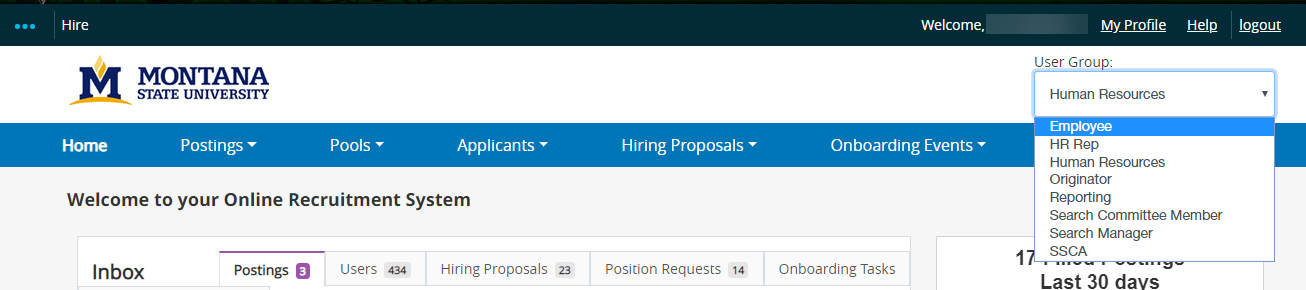 System will automatically refresh giving your correct view.The inbox shows any actions that require attention and the User Group assigned to.  The system allows the user to see actions based on User Group authority.  For optimal results log in with the highest authority level.     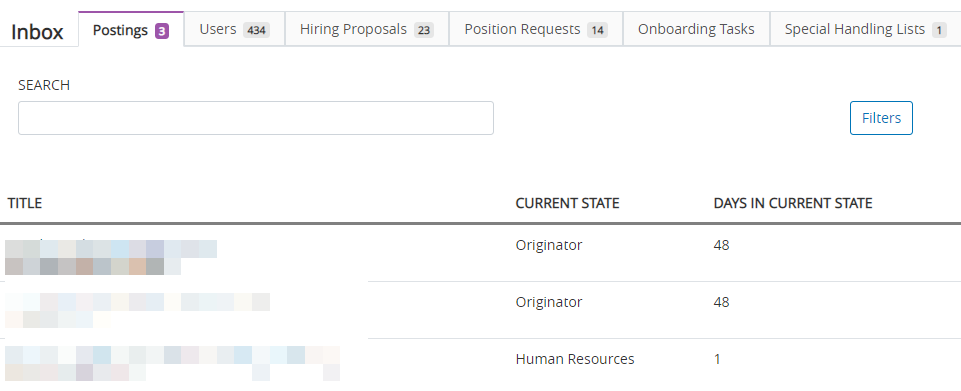 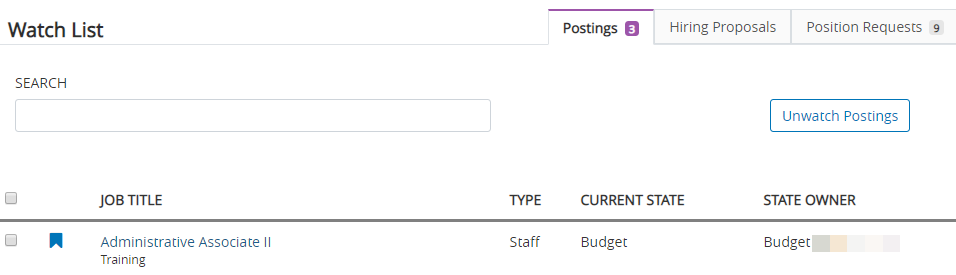 To access the item requiring action click on job title.  This can all be done from the Inbox or Watch box. Warning: Inbox link will change your User Group to the User Group listed under Current State!HOME SCREEN - 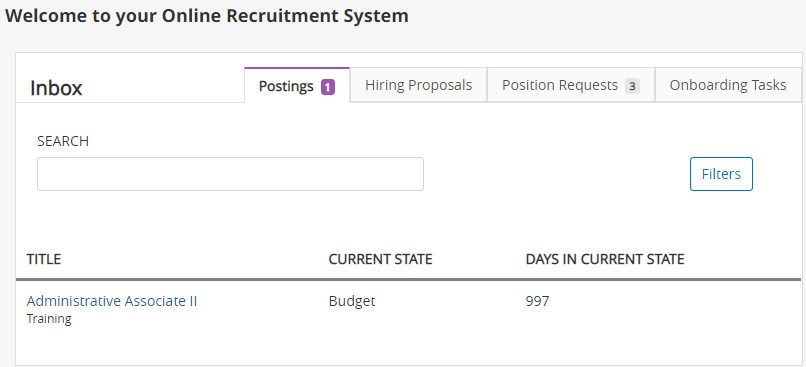 Inbox should show all form types that need actionBudget has an additional filter to only show to the budget individual namedSelect the appropriate tab (either Postings or Position Request in example above)Select Title to open action for review or approval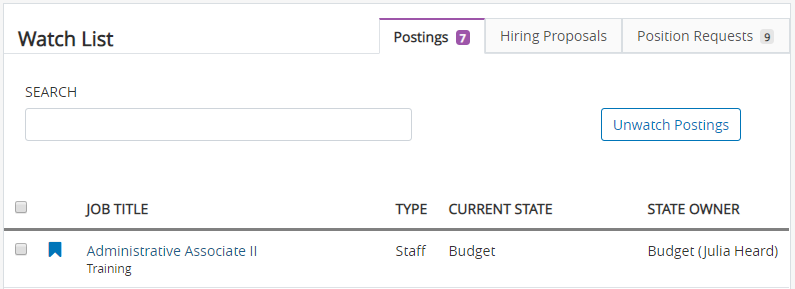 Watch List would specify who in Budget action was routed to for approval If an action is added to Watch List, it will show regardless of who owns Current StateGood option for keeping track of where an action is in its workflowPOSITION REQUEST – APPROVAL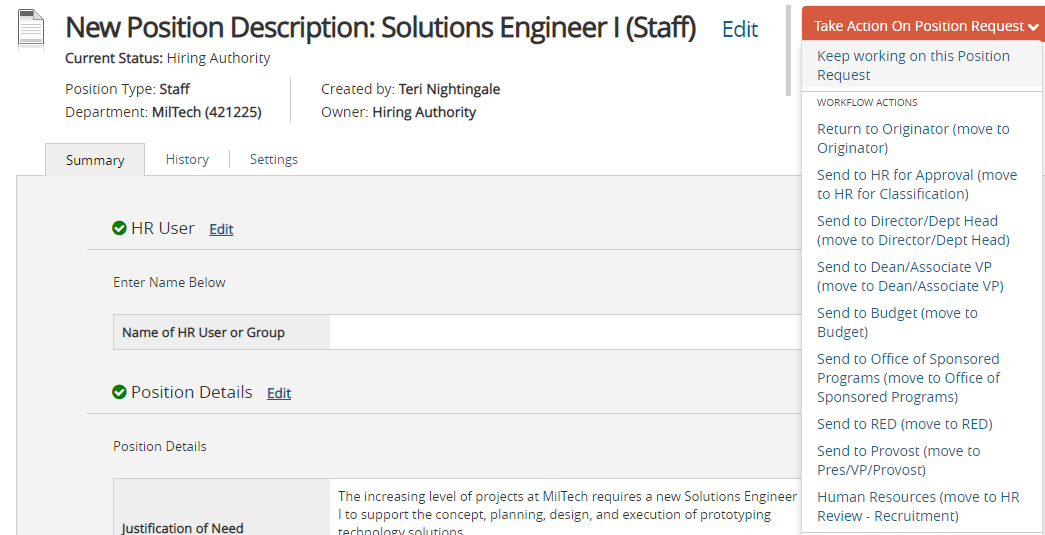 When selecting an action from the home screen the color bar doesn’t matter it will always go to the correct formAll entered fields can be seen from the summary tabSelect Edit to open the form if wanting to make correctionsSelect Take Action On Position Request either return to an earlier state for correction or send to the next approval in queue Users may have several roles in the system, depending on their position with the University.click the drop-down for User Group and select next user group you need to use for ApprovalExample: If serving as Hiring Authority & Department Head approve 2x then send to HR for Classification or Approve as Hiring Authority send to HR then HR will send to you as Director/Dept Head after classification.BULK APPROVINGIf needing to approve several positions/postings/hiring proposals the system does have the ability to bulk approve.  Pick the form that you will be dealing with then use the More Search Options and Add Column to create your customized view of important information.  ATShelpdesk@montana.edu or 994-4314 can help with personalized saved searches.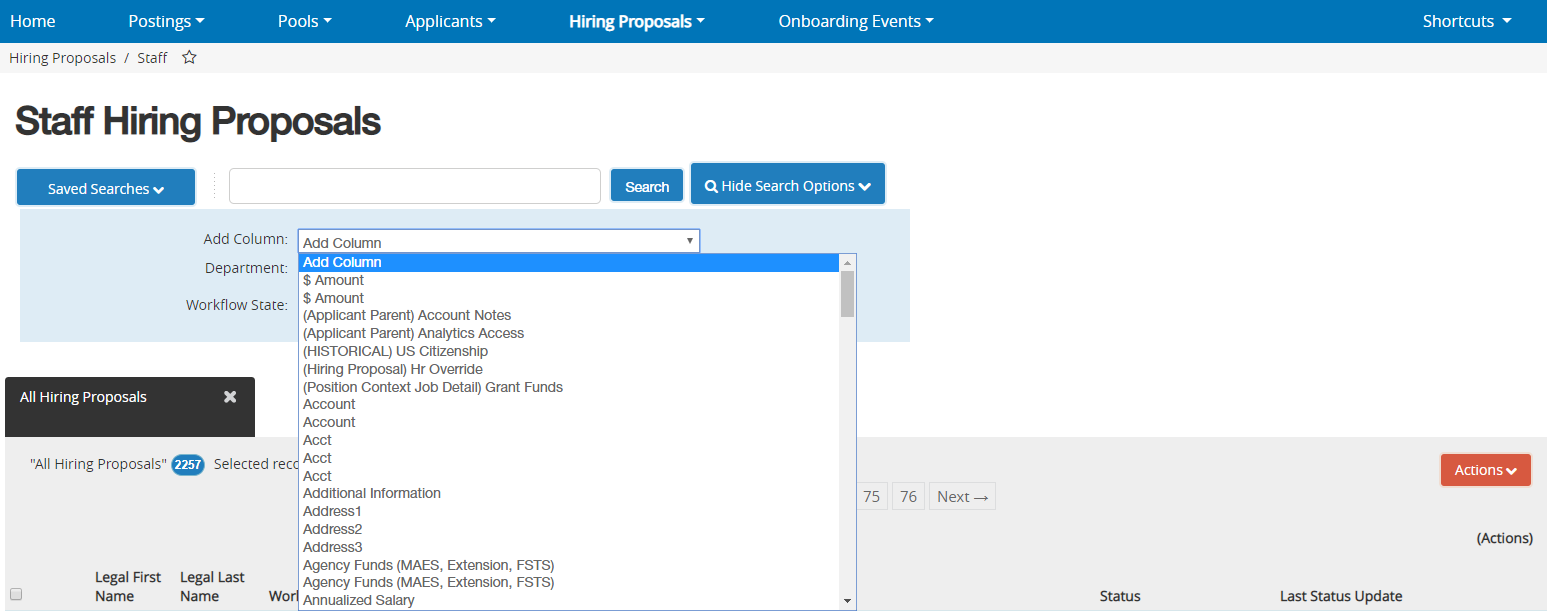 Add Columns until view is correct to see the important parts needing to approve.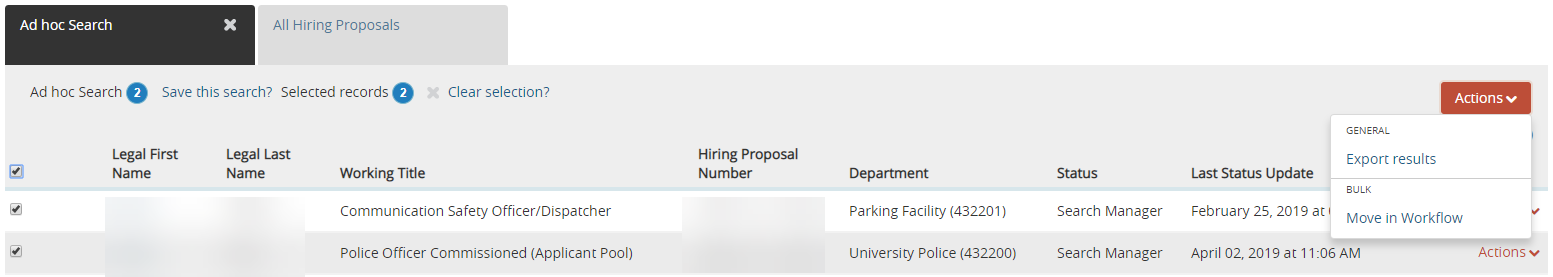 Check box on left to select lines ready to be approvedUse Actions button to select Move in Workflow 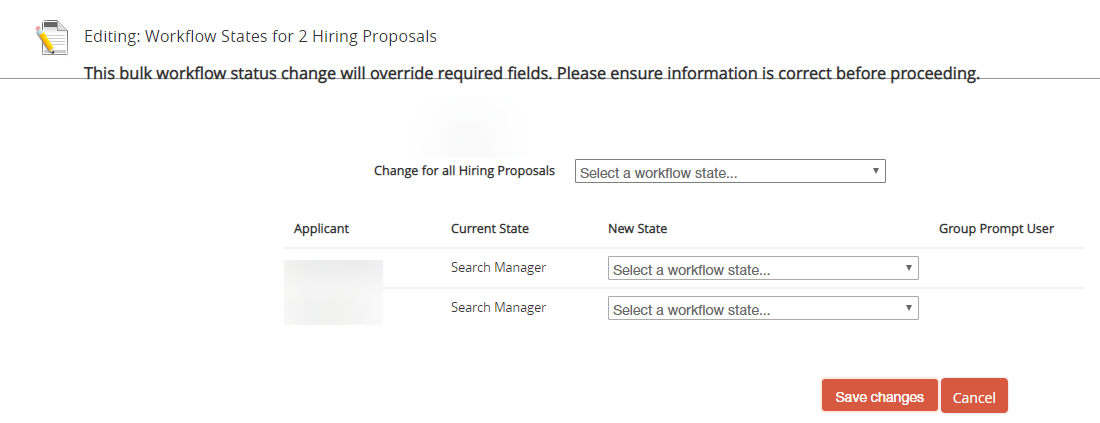 Select the correct workflow state If all get the same use the option at the top otherwise can be picked individually.Position Approval QueuePosting Approval QueueOriginatorOriginatorHiring AuthorityHiring AuthorityHR for ClassificationDirector/Dept HeadDirector/Dept HeadDean/Associate VPDean/Associate VPBudgetBudgetOffice of Sponsored ProgramsOffice of Sponsored ProgramsREDREDComp SME for CACComp SME for CACMUS Contracts Pres/Commission ApprovalMUS Contracts Pres/Commission ApprovalPres/VP/ProvostPres/VP/ProvostPresidentPresidentHuman ResourcesHR Review - RecruitmentApprove - Future Posting DatePosition ApprovedPosted